July 31, 2019Sectoral Deployment of Bank Credit – June 2019     Data on sectoral deployment of bank credit collected from select 39 scheduled commercial banks, accounting for about 90 per cent of the total non-food credit deployed by all scheduled commercial banks, for the month of June 2019 are set out in Statements I and II. Highlights of the sectoral deployment of bank credit are given below:On a year-on-year (y-o-y) basis, non-food bank credit increased by 11.1 per cent in June 2019 - the same rate as in June 2018.Credit to agriculture & allied activities increased by 8.7 per cent in June 2019 as compared with an increase of 6.5 per cent in June 2018. Credit to industry rose by 6.4 per cent in June 2019 as compared with an increase of 0.9 per cent in June 2018. Within industry, credit growth to ‘infrastructure’, ‘chemical & chemical products’, ‘vehicles, vehicle parts & transport equipment’, ‘cement & cement products’ and ‘all engineering’ accelerated. However, credit growth to ‘basic metal & metal products’, ‘textiles’, ‘food processing’ and ‘construction’ decelerated/contracted.Credit growth to the services sector decelerated to 13.0 per cent in June 2019 from 23.3 per cent in June 2018.Personal loans increased by 16.6 per cent in June 2019, down from an increase of 17.9 per cent in June 2018.                                           Ajit PrasadPress Release : 2019-2020/299                                                          Director(Communication)प्रेस प्रकाशनी  PRESS RELEASEसंचार विभाग, केंद्रीय कार्यालय, एस.बी.एस.मार्ग, मुंबई-400001_____________________________________________________________________________________________________________________DEPARTMENT OF COMMUNICATION, Central Office, S.B.S.Marg, Mumbai-400001फोन/Phone: 022 2266 0502 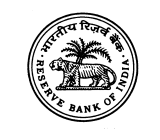 भारतीय रिज़र्व बैंकRESERVE BANK OF  वेबसाइट : www.rbi.org.in/hindiWebsite : www.rbi.org.inइ-मेल email: helpdoc@rbi.org.in